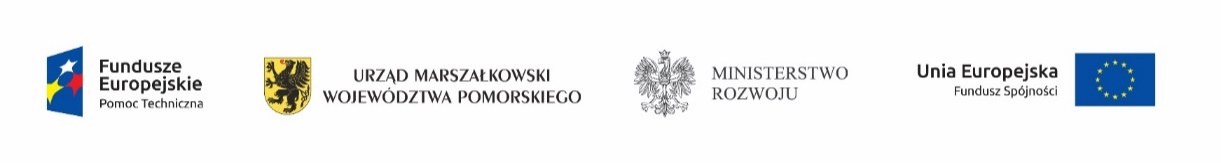 Zapraszamy wszystkie osoby, które chciałyby porozmawiać o rozwoju Rumi na spotkanie dotyczące konsultacji projektu Gminnego Programu Rewitalizacji, które odbędzie się 6 lutego 2017 r. w Urzędzie Miasta Rumi, 
sala nr 100, godz. 16.00 do 19.00.Zgodnie z ZARZĄDZENIEMNr 988/30/2017 Burmistrza Miasta Rumi z dnia 17.01.2017 r Dokument powstał w ramach projektu pt. „Rumia – Rozwój Usług Miasta, Integracja i Aktywizacja – Lokalny Program Rewitalizacji obszarów zdegradowanych w Rumi” realizowany jest przy współfinansowaniu środków  Unii Europejskiej w ramach Programu Operacyjnego Pomoc Techniczna 2014 – 2020.